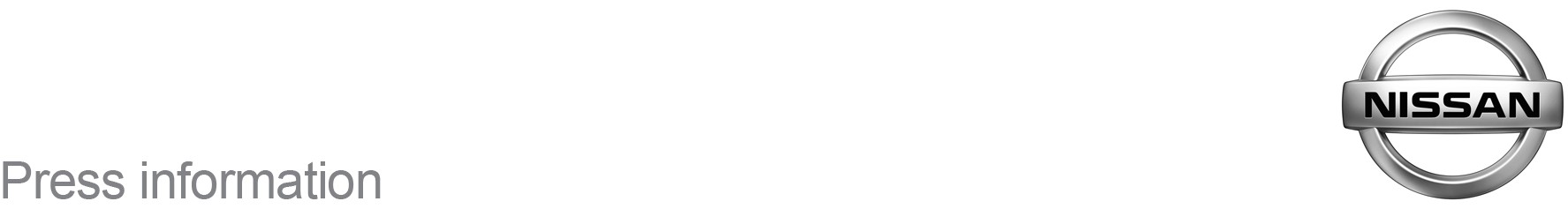 July 2017For Immediate ReleaseDrive Away The New-Look Nissan Qashqai At [TOWN/CITY] DealershipThe new generation of the Nissan Qashqai — the King of the Crossovers — is now available at a [TOWN/CITY] dealership.With its interior and exterior upgrades enhancing the Qashqai’s already impressive credentials, the new-look model is available at [DEALERSHIP NAME], on [ADDRESS LINE 1].[NAME], [JOB TITLE], said: “This new-look edition of the Nissan Qashqai, which this year celebrates its 10th anniversary, is absolutely stunning. It retains all the character that’s made it so popular but adds a whole host of premium touches that take it to a new level.“We’d urge customers, whether or not they’ve considered the Qashqai before, to come along and discover it for themselves.”The new Qashqai, priced from £19,295 OTR, has the most changes in the cabin, where an improved layout, higher-quality materials and advanced technologies deliver a highly attractive and functional interior for all occupants.Among the improvements are a D-shaped steering wheel, featuring a new four-way controller for the combimeter display and premium satin-chrome inserts, and a smart new interface for the NissanConnect infotainment system, complete with DAB digital radio and satellite navigation.There’s also the option to include a BOSE seven-speaker premium sound system. On the outside, there’s a fresh design with a revised front end including Nissan’s V-motion grille and new versions of the ‘boomerang’ lighting signature at the front and rear — and there’s two new colours to choose from, Vivid Blue and Chestnut Bronze.Other improvements include an upgrade to its Intelligent Emergency Braking, to include Pedestrian Detection, while Rear Cross Traffic Alert — which mitigates the risk of low-speed impacts when reversing out of a parking space — is now available on Qashqai for the first time. These enhancements come alongside Qashqai’s standard-fit safety features — Traffic Sign Recognition, Driver Attention Alert, Intelligent Park Assist, Intelligent Around View Monitor, Blind Spot Warning and Lane Departure Warning.In terms of the drive itself, there’s improved suspension, damping and steering, reduced cabin noise and a choice of striking new 17, 18 and 19-inch alloy wheels. The Qashqai continues as segment leader with only 99g/km CO2 from the 1.5-litre dCi diesel. To find out more about the new Nissan Qashqai and to take a test drive, visit [DEALERSHIP NAME] on [ADDRESS LINE 1], or call [TEL].-ends-For more information contact the Nissan Dealer PR team on 07585 779623